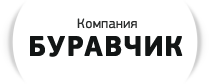 Прайс-листПрайс-лист на резку металла в Москве и Московской области, качественно и быстро.Прайс-лист онлайнКонтактыИндивидуальная ценовая политика для строительных организаций.Резка металла стоимостьРезка металла цена за 1 погонный метр реза.При больших объемах индивидуальная ценовая политикаИз чего складывается цены (стоимость) резки металла газом.Цены на резку металла газом формируется из нескольких факторов:Типа металла;Толщина металла;Особенностей конструкции;Назначения помещения;Объема заказа.Требования к Заказчику:Точка подключения к электросети на 220V (мощность не менее 2.5 кВт);Наличие источника чистой воды на объекте;Предоставление разметки на все виды работ.Повышающий коэффициент при резке металла газом в помещениях в Москве и МО:При демонтаже/монтаже кондиционеров от 3-х штук скидка 10%КонтактыРаботаем ежедневно с 08.00 - 22.00, без выходных и обеда.+7(495)991-81-26 (многоканальный)info@sverlenie-otverstii.ru9918126@mail.ruНаш фактический адрес:Россия, г. Москва, улица Авиамоторная дом 50, офис № 211 (2-й этаж).Почтовый индекс:111024Наши реквизиты:По запросуРазрушая созидаем              Алмазное бурение, алмазная резка, усиление проемов и демонтажг. Москва, ул. Авиамоторная дом. 50   Тел: +7(495)991-81-26 сайт: sverlenie-otverstii.ruТолщина листаЧерная стальНержавеющая сталь2-3 мм2035 3-5 мм35455-8 мм55808-10 мм6510010-14 мм8513016 мм 11516520 мм 14021025 мм 175 260 30 мм 210 32036 мм 250 40040 мм 285 46050 мм 350 59060 мм 420 67070 мм 490 81080 мм 550 950100 мм 700 Договорная200 мм Договорная ДоговорнаяК1-Резка металла газом в труднодоступных местах1,15К2-Резка металла газом на высоте (при высоте свыше 2,0 метров)1,10К3-при выполнении работ без возможности подвода электричества месту1,10К4-при необходимости проведения работ с 22.00 до 8.00 (ночное время суток)1,10К5-при необходимости проведения работ в выходные и праздничные дни1,25К6-при проведении резки металла газом зимой1,10К7-при проведении резки металла газом в дождь1,20